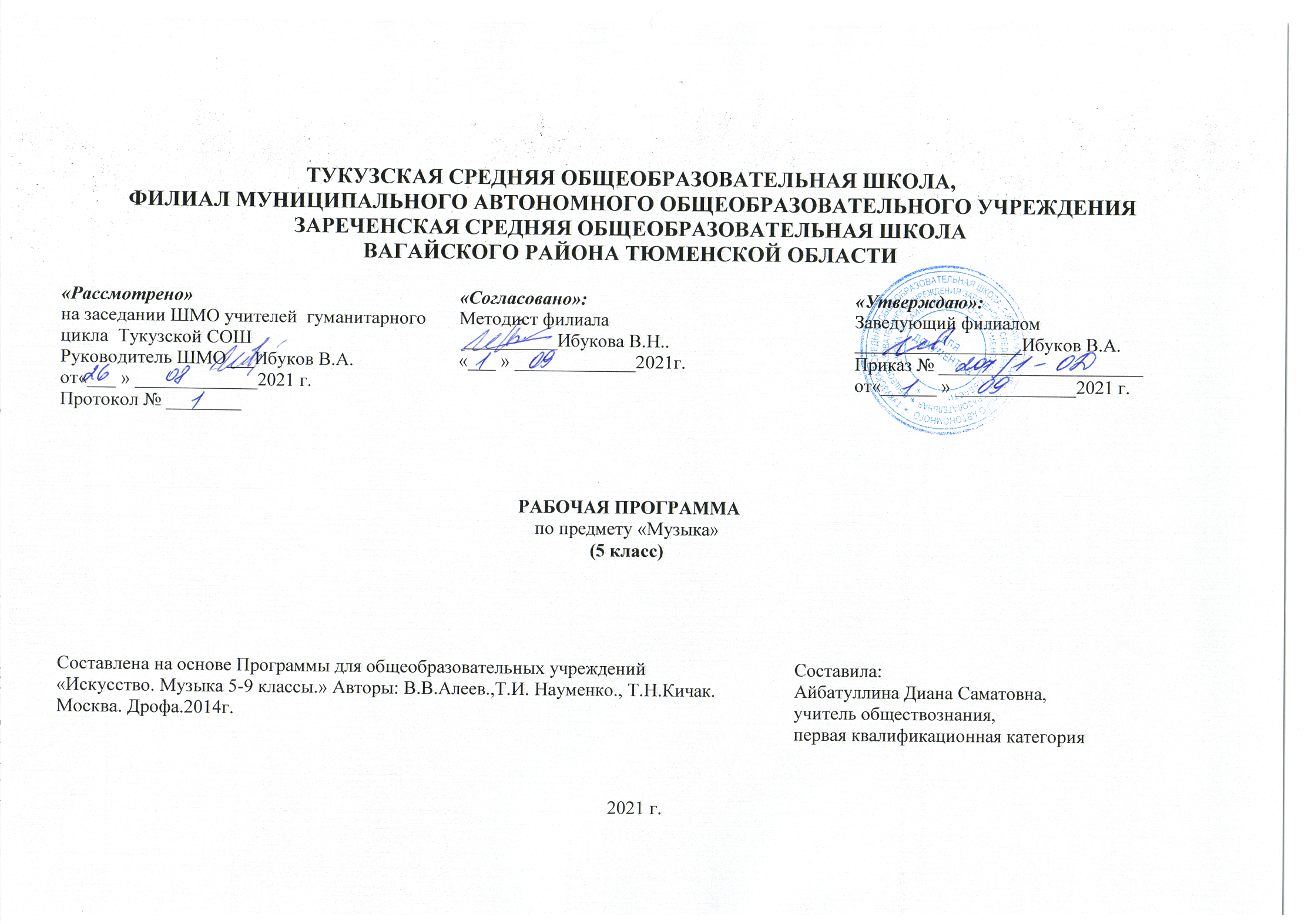 ТУКУЗСКАЯ СРЕДНЯЯ ОБЩЕОБРАЗОВАТЕЛЬНАЯ ШКОЛА, ФИЛИАЛ МУНИЦИПАЛЬНОГО АВТОНОМНОГО ОБЩЕОБРАЗОВАТЕЛЬНОГО УЧРЕЖДЕНИЯЗАРЕЧЕНСКАЯ СРЕДНЯЯ ОБЩЕОБРАЗОВАТЕЛЬНАЯ ШКОЛАВАГАЙСКОГО РАЙОНА ТЮМЕНСКОЙ ОБЛАСТИ РАБОЧАЯ ПРОГРАММАпо предмету «Музыка»(5 класс)1. Планируемые результаты освоения учебного предмета Личностные результаты отражаются в индивидуальных качественных свойствах учащихся, которые они должны приобрести в процессе освоения учебного предмета «Музыка»:чувство гордости за свою Родину, российский народ и историю России, осознание своей этнической и национальной принадлежности; знание культуры своего народа, своего края, основ культурного наследия народов России и человечества; усвоение традиционных ценностей многонационального российского общества;целостный, социально ориентированный взгляд на мир в его органичном единстве и разнообразии природы, народов, культур и религий;ответственное отношение к учению, готовность и способность к саморазвитию и самообразованию на основе мотивации к обучению и познанию;уважительное отношение к иному мнению, истории и культуре других народов; готовность и способность вести диалог с другими людьми и достигать в нем взаимопонимания; этические чувства доброжелательности и эмоционально-нравственной отзывчивости, понимание чувств других людей и сопереживание им;компетентность в решении моральных проблем на основе личностного выбора, осознанное и ответственное отношение к собственным поступкам;коммуникативная компетентность в общении и сотрудничестве со сверстниками, старшими и младшими в образовательной, общественно полезной, учебно-исследовательской, творческой и других видах деятельности;участие в общественной жизни школы в пределах возрастных компетенций с учетом региональных и этнокультурных особенностей;признание ценности жизни во всех ее проявлениях и необходимости ответственного, бережного отношения к окружающей среде;принятие ценности семейной жизни, уважительное и заботливое отношение к членам своей семьи;эстетические потребности, ценности и чувства, эстетическое сознание как результат освоения художественного наследия народов России и мира, творческой деятельности музыкально-эстетического характера.Метапредметные результаты характеризуют уровень сформированности универсальных учебных действий, проявляющихся в познавательной и практической деятельности учащихся:умение самостоятельно ставить новые учебные задачи на основе развития познавательных мотивов и интересов;умение самостоятельно планировать пути достижения целей, осознанно выбирать наиболее эффективные способы решения учебных и познавательных задач;умение анализировать собственную учебную деятельность, адекватно оценивать правильность или ошибочность выполнения учебной задачи и собственные возможности решения, вносить необходимые коррективы для достижения запланированных результатов;владение основами самоконтроля, самооценки, принятия решений и осуществления осознанного выбора в учебной и познавательной деятельности;умение определять понятия, обобщать, устанавливать аналогии, классифицировать, самостоятельно выбирать основания и критерии для классификации; умение устанавливать причинно-следственные связи; размышлять, рассуждать и делать выводы;смысловое чтение текстов различных стилей и жанров;умение создавать, применять и преобразовывать знаки и символы модели и схемы для решения учебных и познавательных задач;умение организовывать учебное сотрудничество и совместную деятельность с учителем и сверстниками: определять цели, распределять функции и роли участников, например в художественном проекте, взаимодействовать и работать в группе;формирование и развитие компетентности в области использования информационно-коммуникационных технологий; стремление к самостоятельному общению с искусством и художественному самообразованию.Предметные результаты обеспечивают успешное обучение на следующей ступени общего образования и отражают:сформированность основ музыкальной культуры школьника как неотъемлемой части его общей духовной культуры;сформированность потребности в общении с музыкой для дальнейшего духовно-нравственного развития, социализации, самообразования, организации содержательного культурного досуга на основе осознания роли музыки в жизни отдельного человека и общества, в развитии мировой культуры;развитие общих музыкальных способностей школьников (музыкальной памяти и слуха), а также образного и ассоциативного мышления, фантазии и творческого воображения, эмоционально-ценностного отношения к явлениям жизни и искусства на основе восприятия и анализа художественного образа;сформированность мотивационной направленности на продуктивную музыкально-творческую деятельность (слушание музыки, пение, инструментальное музицирование, драматизация музыкальных произведений, импровизация, музыкально-пластическое движение и др.);воспитание эстетического отношения к миру, критического восприятия музыкальной информации, развитие творческих способностей в многообразных видах музыкальной деятельности, связанной с театром, кино, литературой, живописью;расширение музыкального и общего культурного кругозора; воспитание музыкального вкуса, устойчивого интереса к музыке своего народа и других народов мира, классическому и современному музыкальному наследию;овладение основами музыкальной грамотности: способностью эмоционально воспринимать музыку как живое образное искусство во взаимосвязи с жизнью, со специальной терминологией и ключевыми понятиями музыкального искусства, элементарной нотной грамотой в рамках изучаемого курса;приобретение устойчивых навыков самостоятельной, целенаправленной и содержательной музыкально-учебной деятельности, включая информационно-коммуникационные технологии;сотрудничество в ходе реализации коллективных творческих проектов, решения различных музыкально-творческих задач.2.Содержание учебного предметаТема года: «Музыка и другие виды искусства»Музыка рассказывает обо всемДревний союзИстоки.Искусство открывает мир.Искусства различны, тема едина.Часть первая. Музыка и литература.Слово и музыкаДва великих начала искусства.«Стань музыкою, слово!»Музыка «дружит» не только с поэзией.«Древний союз», «Слово и музыка»ПесняПесня — верный спутник человека.Мир русской песни.Песни народов мира.РомансРоманса трепетные звуки.Мир человеческих чувств.Хоровая музыкаНародная хоровая музыка. Хоровая музыка в храме.Что может изображать хоровая музыка.«Песня», «Романс», «Хоровая музыка»ОпераСамый значительный жанр вокальной музыки.Из чего состоит опера.БалетЕдинство музыки и танца.«Русские сезоны» в Париже.Музыка звучит в литературеМузыкальность слова.Музыкальные сюжеты в литературе.Искусство исполнительской интерпретации в музыкеЧасть вторая. Музыка и изобразительное искусство.Образы живописи в музыкеЖивописность искусства.«Музыка — сестра живописи».Музыкальный портретПейзаж в музыкеОбразы природы в творчестве музыкантов.«Музыкальные краски» в произведениях композиторов-импрессионистов.«Музыкальная живопись» сказок и былин.Волшебная красочность музыкальных сказок.Сказочные герои в музыке.Тема богатырей в музыке.Музыка в произведениях изобразительного искусстваЧто такое музыкальность в живописи.«Хорошая живопись — это музыка, это мелодия».3. Тематическое планирование, в том числе с учетом рабочей программы  воспитания с указанием количества часов, отводимых на освоение каждой темыПриложениеКалендарно-тематическое планирование«Рассмотрено» «Согласовано»:«Утверждаю»:на заседании ШМО учителей  гуманитарного цикла  Тукузской СОШ                                             Руководитель ШМО___Ибуков В.А.от«___ » _____________2021 г.Протокол № ________Методист филиала __________ИбуковаВ.Н..«___ » _____________2021г.Заведующий филиалом  __________________Ибуков В.А.Приказ № ______________________  от«______ » _____________2021 г.2021 г.№п/пНаименование разделов и  тем уроковНаименование разделов и  тем уроковВсегочасовТема года: «Музыка и другие виды искусства»Тема года: «Музыка и другие виды искусства»Тема года: «Музыка и другие виды искусства»Тема года: «Музыка и другие виды искусства»1.Музыка рассказывает обо всёмМузыка рассказывает обо всём12.Древний союз Истоки музыки13.Древний союз Искусство открывает мир14.Древний союз Искусства различны, тема едина1Часть первая. Музыка и литератураЧасть первая. Музыка и литератураЧасть первая. Музыка и литератураЧасть первая. Музыка и литература5.Слово и музыкаДва великих начала искусства16.Слово и музыка«Стань музыкою, слово!»(РПВ) Урок-концерт17.Слово и музыкаМузыка «дружит» не только с поэзией18.Урок-обобщение по темам: «Древний союз», «Слово и музыка»Урок-обобщение по темам: «Древний союз», «Слово и музыка»19.ПесняПесня - верный спутник человека110.ПесняМир русской песни111.ПесняПесни народов мира. 112.РомансРоманса трепетные звуки113.РомансМир человеческих чувств114. Хоровая музыкаНародная хоровая музыка. 115.Хоровая музыкаЧто может изображать хоровая музыка116. Урок-обобщение по темам: «Песня», «Романс», «Хоровая музыка»Урок-обобщение по темам: «Песня», «Романс», «Хоровая музыка»117.ОпераСамый значительный жанр вокальной музыки118.ОпераИз чего состоит опера. (РПВ) Заочная экскурсия в оперный театр.119.БалетЕдинство музыки и танца120.Балет«Русские сезоны» в Париже121.Музыка звучит в литературеМузыкальность слова122.Музыка звучит в литературеМузыкальные сюжеты в литературе. 123.Искусство исполнительской интерпретации в музыкеИскусство исполнительской интерпретации в музыке224.Искусство исполнительской интерпретации в музыкеИскусство исполнительской интерпретации в музыке2Часть вторая. Музыка и изобразительное искусствоЧасть вторая. Музыка и изобразительное искусствоЧасть вторая. Музыка и изобразительное искусствоЧасть вторая. Музыка и изобразительное искусство25. Образы живописи в музыкеЖивописность искусства. (РПВ) Беседа «Картины великих художников»126.Образы живописи в музыке«Музыка - сестра живописи»127.Музыкальный портретМузыкальный портрет128.Пейзаж в музыкеОбразы природы в творчестве музыкантов129.Пейзаж в музыке«Музыкальные краски» в произведениях композиторов-импрессионистов130. «Музыкальная живопись» сказок и былинВолшебная красочность музыкальных сказок. 131.«Музыкальная живопись» сказок и былинСказочные герои в музыке132.«Музыкальная живопись» сказок и былинТема богатырей в музыке. (РПВ) Урок мужества133. Музыка в произведениях изобразительного искусстваЧто такое музыкальность в живописи134.Музыка в произведениях изобразительного искусства«Хорошая живопись - это музыка, это мелодия»1               Всего часов               Всего часов               Всего часов34№п/пНаименование разделов и тем уроковНаименование разделов и тем уроковВсегочасовПлан ФактТема года: «Музыка и другие виды искусства»Тема года: «Музыка и другие виды искусства»Тема года: «Музыка и другие виды искусства»Тема года: «Музыка и другие виды искусства»1.Музыка рассказывает обо всёмМузыка рассказывает обо всём107.0907.092.Древний союз Истоки музыки114.0914.093.Древний союз Искусство открывает мир121.0921.094.Древний союз Искусства различны, тема едина128.0928.09Часть первая. Музыка и литератураЧасть первая. Музыка и литератураЧасть первая. Музыка и литератураЧасть первая. Музыка и литература5.Слово и музыкаДва великих начала искусства105.1005.106.Слово и музыка«Стань музыкою, слово!»(РПВ) Урок-концерт112.1012.107.Слово и музыкаМузыка «дружит» не только с поэзией119.1019.108.Урок-обобщение по темам: «Древний союз», «Слово и музыка»Урок-обобщение по темам: «Древний союз», «Слово и музыка»126.1026.109.ПесняПесня - верный спутник человека109.1109.11 10.ПесняМир русской песни116.1116.1111.ПесняПесни народов мира. 123.1123.1112.РомансРоманса трепетные звуки130.1130.1113.РомансМир человеческих чувств107.1207.1214. Хоровая музыкаНародная хоровая музыка. 114.1214.1215.Хоровая музыкаЧто может изображать хоровая музыка121.1221.1216. Урок-обобщение по темам: «Песня», «Романс», «Хоровая музыка»Урок-обобщение по темам: «Песня», «Романс», «Хоровая музыка»128.1228.1217.ОпераСамый значительный жанр вокальной музыки118.0118.0118.ОпераИз чего состоит опера. (РПВ) Заочная экскурсия в оперный театр.125.0125.0119.БалетЕдинство музыки и танца101.0220.Балет«Русские сезоны» в Париже108.0221.Музыка звучит в литературеМузыкальность слова115.0222.Музыка звучит в литературеМузыкальные сюжеты в литературе. 122.0223.Искусство исполнительской интерпретации в музыкеИскусство исполнительской интерпретации в музыке201.0315.0324.Искусство исполнительской интерпретации в музыкеИскусство исполнительской интерпретации в музыке201.0315.03Часть вторая. Музыка и изобразительное искусствоЧасть вторая. Музыка и изобразительное искусствоЧасть вторая. Музыка и изобразительное искусствоЧасть вторая. Музыка и изобразительное искусство25. Образы живописи в музыкеЖивописность искусства. (РПВ) Беседа «Картины великих художников»122.0526.Образы живописи в музыке«Музыка - сестра живописи»105.0427.Музыкальный портретМузыкальный портрет112.0428.Пейзаж в музыкеОбразы природы в творчестве музыкантов119.0429.Пейзаж в музыке«Музыкальные краски» в произведениях композиторов-импрессионистов126.0430. «Музыкальная живопись» сказок и былинВолшебная красочность музыкальных сказок. 103.0531.«Музыкальная живопись» сказок и былинСказочные герои в музыке110.0532.«Музыкальная живопись» сказок и былинТема богатырей в музыке. (РПВ) Урок мужества117.0533. Музыка в произведениях изобразительного искусстваЧто такое музыкальность в живописи124.0534.Музыка в произведениях изобразительного искусства«Хорошая живопись - это музыка, это мелодия»131.05               Всего часов               Всего часов               Всего часов34